ETSU Sport Clubs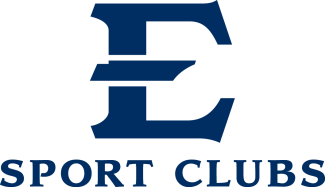 Equipment Checkout FormThis form is to be used for all equipment (gear, uniforms, etc.) that is property of the Club and/or Campus Recreation given to club members for their use as part of the club, and that needs to be returned at the end of the school year or when the member becomes inactive. Sport Club: __________________________________________________________________Name Person checking out Equipment: ___________________________________________Name & Title of Officer Issuing Equipment: ________________________________________	Item(s) Checked Out		         	    Replacement Cost(s) 		Date Returned1.															2. 															3.															4. 															5.															6. 														7.															8. 															By signing this form the club member acknowledges receiving the above listed item(s) and agrees to return these listed items to an officer of the club at the end of the school year or at the time they become an inactive club member. The club member also acknowledges the replacement cost as outlined above and agrees to repay the club the listed price for any item(s) that are not returned or if they are returned damaged. If the club member fails to return any item(s) and also fails to pay the replacement cost(s) for any unreturned items within two (2) weeks after the active status with the club has ended, the club member acknowledges that a hold may be placed on their student account and will not be cleared until the equipment is returned or replacement cost(s) paid.  